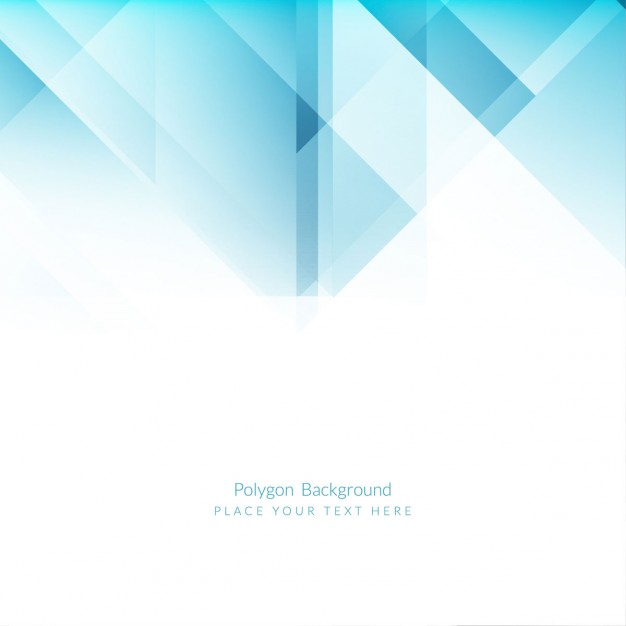 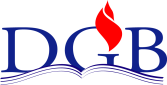 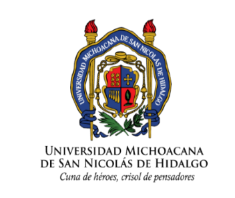 LIMPIEZA ANUAL DE ESTANTERÍAInstrucciones: Anualmente el personal bibliotecario y de intendencia realizará las actividades de aseo de la colección, atendiendo las recomendaciones del Proceso de Mantenimiento de Acervos Especiales, así mismo deberá registrar la información solicitada en el siguiente apartado.INSTRUCCIONES: Se llevarán a cabo las actividades de aseo según la periodicidad determinada en cada centro de información y se registrarán en el presente formato, marcando con “x” los recuadros que correspondan a las actividades y días.  Las actividades serán verificadas por el Coordinador del Centro de Información y/o Responsables de Proceso el cual indicará el estado de conformidad de la actividad realizada y en caso de alguna no conformidad deberá determinar la acción correctiva.INSTRUCCIONES: Se llevarán a cabo las actividades de aseo según la periodicidad determinada en cada centro de información y se registrarán en el presente formato, marcando con “x” los recuadros que correspondan a las actividades y días.  Las actividades serán verificadas por el Coordinador del Centro de Información y/o Responsables de Proceso el cual indicará el estado de conformidad de la actividad realizada y en caso de alguna no conformidad deberá determinar la acción correctiva.INSTRUCCIONES: Se llevarán a cabo las actividades de aseo según la periodicidad determinada en cada centro de información y se registrarán en el presente formato, marcando con “x” los recuadros que correspondan a las actividades y días.  Las actividades serán verificadas por el Coordinador del Centro de Información y/o Responsables de Proceso el cual indicará el estado de conformidad de la actividad realizada y en caso de alguna no conformidad deberá determinar la acción correctiva.INSTRUCCIONES: Se llevarán a cabo las actividades de aseo según la periodicidad determinada en cada centro de información y se registrarán en el presente formato, marcando con “x” los recuadros que correspondan a las actividades y días.  Las actividades serán verificadas por el Coordinador del Centro de Información y/o Responsables de Proceso el cual indicará el estado de conformidad de la actividad realizada y en caso de alguna no conformidad deberá determinar la acción correctiva.INSTRUCCIONES: Se llevarán a cabo las actividades de aseo según la periodicidad determinada en cada centro de información y se registrarán en el presente formato, marcando con “x” los recuadros que correspondan a las actividades y días.  Las actividades serán verificadas por el Coordinador del Centro de Información y/o Responsables de Proceso el cual indicará el estado de conformidad de la actividad realizada y en caso de alguna no conformidad deberá determinar la acción correctiva.INSTRUCCIONES: Se llevarán a cabo las actividades de aseo según la periodicidad determinada en cada centro de información y se registrarán en el presente formato, marcando con “x” los recuadros que correspondan a las actividades y días.  Las actividades serán verificadas por el Coordinador del Centro de Información y/o Responsables de Proceso el cual indicará el estado de conformidad de la actividad realizada y en caso de alguna no conformidad deberá determinar la acción correctiva.INSTRUCCIONES: Se llevarán a cabo las actividades de aseo según la periodicidad determinada en cada centro de información y se registrarán en el presente formato, marcando con “x” los recuadros que correspondan a las actividades y días.  Las actividades serán verificadas por el Coordinador del Centro de Información y/o Responsables de Proceso el cual indicará el estado de conformidad de la actividad realizada y en caso de alguna no conformidad deberá determinar la acción correctiva.INSTRUCCIONES: Se llevarán a cabo las actividades de aseo según la periodicidad determinada en cada centro de información y se registrarán en el presente formato, marcando con “x” los recuadros que correspondan a las actividades y días.  Las actividades serán verificadas por el Coordinador del Centro de Información y/o Responsables de Proceso el cual indicará el estado de conformidad de la actividad realizada y en caso de alguna no conformidad deberá determinar la acción correctiva.INSTRUCCIONES: Se llevarán a cabo las actividades de aseo según la periodicidad determinada en cada centro de información y se registrarán en el presente formato, marcando con “x” los recuadros que correspondan a las actividades y días.  Las actividades serán verificadas por el Coordinador del Centro de Información y/o Responsables de Proceso el cual indicará el estado de conformidad de la actividad realizada y en caso de alguna no conformidad deberá determinar la acción correctiva.INSTRUCCIONES: Se llevarán a cabo las actividades de aseo según la periodicidad determinada en cada centro de información y se registrarán en el presente formato, marcando con “x” los recuadros que correspondan a las actividades y días.  Las actividades serán verificadas por el Coordinador del Centro de Información y/o Responsables de Proceso el cual indicará el estado de conformidad de la actividad realizada y en caso de alguna no conformidad deberá determinar la acción correctiva.INSTRUCCIONES: Se llevarán a cabo las actividades de aseo según la periodicidad determinada en cada centro de información y se registrarán en el presente formato, marcando con “x” los recuadros que correspondan a las actividades y días.  Las actividades serán verificadas por el Coordinador del Centro de Información y/o Responsables de Proceso el cual indicará el estado de conformidad de la actividad realizada y en caso de alguna no conformidad deberá determinar la acción correctiva.INSTRUCCIONES: Se llevarán a cabo las actividades de aseo según la periodicidad determinada en cada centro de información y se registrarán en el presente formato, marcando con “x” los recuadros que correspondan a las actividades y días.  Las actividades serán verificadas por el Coordinador del Centro de Información y/o Responsables de Proceso el cual indicará el estado de conformidad de la actividad realizada y en caso de alguna no conformidad deberá determinar la acción correctiva.INSTRUCCIONES: Se llevarán a cabo las actividades de aseo según la periodicidad determinada en cada centro de información y se registrarán en el presente formato, marcando con “x” los recuadros que correspondan a las actividades y días.  Las actividades serán verificadas por el Coordinador del Centro de Información y/o Responsables de Proceso el cual indicará el estado de conformidad de la actividad realizada y en caso de alguna no conformidad deberá determinar la acción correctiva.INSTRUCCIONES: Se llevarán a cabo las actividades de aseo según la periodicidad determinada en cada centro de información y se registrarán en el presente formato, marcando con “x” los recuadros que correspondan a las actividades y días.  Las actividades serán verificadas por el Coordinador del Centro de Información y/o Responsables de Proceso el cual indicará el estado de conformidad de la actividad realizada y en caso de alguna no conformidad deberá determinar la acción correctiva.INSTRUCCIONES: Se llevarán a cabo las actividades de aseo según la periodicidad determinada en cada centro de información y se registrarán en el presente formato, marcando con “x” los recuadros que correspondan a las actividades y días.  Las actividades serán verificadas por el Coordinador del Centro de Información y/o Responsables de Proceso el cual indicará el estado de conformidad de la actividad realizada y en caso de alguna no conformidad deberá determinar la acción correctiva.INSTRUCCIONES: Se llevarán a cabo las actividades de aseo según la periodicidad determinada en cada centro de información y se registrarán en el presente formato, marcando con “x” los recuadros que correspondan a las actividades y días.  Las actividades serán verificadas por el Coordinador del Centro de Información y/o Responsables de Proceso el cual indicará el estado de conformidad de la actividad realizada y en caso de alguna no conformidad deberá determinar la acción correctiva.INSTRUCCIONES: Se llevarán a cabo las actividades de aseo según la periodicidad determinada en cada centro de información y se registrarán en el presente formato, marcando con “x” los recuadros que correspondan a las actividades y días.  Las actividades serán verificadas por el Coordinador del Centro de Información y/o Responsables de Proceso el cual indicará el estado de conformidad de la actividad realizada y en caso de alguna no conformidad deberá determinar la acción correctiva.INSTRUCCIONES: Se llevarán a cabo las actividades de aseo según la periodicidad determinada en cada centro de información y se registrarán en el presente formato, marcando con “x” los recuadros que correspondan a las actividades y días.  Las actividades serán verificadas por el Coordinador del Centro de Información y/o Responsables de Proceso el cual indicará el estado de conformidad de la actividad realizada y en caso de alguna no conformidad deberá determinar la acción correctiva.CENTRO DE INFORMACIÓN O PROCESO:CENTRO DE INFORMACIÓN O PROCESO:MES:TURNO:TURNO:TURNO:SEMANA DEL ________ AL ___________SEMANA DEL ________ AL ___________SEMANA DEL ________ AL ___________SEMANA DEL ________ AL ___________SEMANA DEL ________ AL ___________SEMANA DEL ________ AL ___________SEMANA DEL ________ AL ___________SEMANA DEL ________ AL ___________SEMANA DEL ________ AL ___________SEMANA DEL ________ AL ___________SEMANA DEL ________ AL ___________SEMANA DEL ________ AL ___________SEMANA DEL ________ AL ___________SEMANA DEL ________ AL ___________SEMANA DEL ________ AL ___________SEMANA DEL ________ AL ___________SEMANA DEL ________ AL ___________SEMANA DEL ________ AL ___________No.ACTIVIDAD/ÁREAACTIVIDAD/ÁREAPERIODICIDADPERIODICIDADACTIVIDAD REALIZADA POR EL INTENDENTE ACTIVIDAD REALIZADA POR EL INTENDENTE ACTIVIDAD REALIZADA POR EL INTENDENTE ACTIVIDAD REALIZADA POR EL INTENDENTE ACTIVIDAD REALIZADA POR EL INTENDENTE ACTIVIDAD REALIZADA POR EL INTENDENTE ACTIVIDAD REALIZADA POR EL INTENDENTE VERIFICACIÓN C=CONFORME NC= NO CONFORMEVERIFICACIÓN C=CONFORME NC= NO CONFORMEVERIFICACIÓN C=CONFORME NC= NO CONFORMEVERIFICACIÓN C=CONFORME NC= NO CONFORMEVERIFICACIÓN C=CONFORME NC= NO CONFORMEVERIFICACIÓN C=CONFORME NC= NO CONFORMENo.ACTIVIDAD/ÁREAACTIVIDAD/ÁREAPERIODICIDADPERIODICIDADLUNMARMARMIEJUEJUEVIELUNMARMIEJUEVIE123456789FIRMA DEL RESPONSABLE DE REALIZAR LA ACTIVIDADFIRMA DEL RESPONSABLE DE REALIZAR LA ACTIVIDADFIRMA DEL RESPONSABLE DE REALIZAR LA ACTIVIDADFIRMA DEL RESPONSABLE DE REALIZAR LA ACTIVIDADFIRMA DEL RESPONSABLE DE REALIZAR LA ACTIVIDADFIRMA DEL RESPONSABLE DE REALIZAR LA ACTIVIDADFIRMA DEL RESPONSABLE DE REALIZAR LA ACTIVIDADFIRMA DEL RESPONSABLE DE VERIFICACIÓNFIRMA DEL RESPONSABLE DE VERIFICACIÓNFIRMA DEL RESPONSABLE DE VERIFICACIÓNFIRMA DEL RESPONSABLE DE VERIFICACIÓNFIRMA DEL RESPONSABLE DE VERIFICACIÓNFIRMA DEL RESPONSABLE DE VERIFICACIÓNOBSERVACIONES:MEDIDA CORRECTIVA INMEDIATA:No.ESTANTEFECHA DE REALIZACIÓNCNCNOMBRE  DEL RESPONSABLE DE REALIZAR LA ACTIVIDADFIRMA DEL RESPONSABLE DE VERIFICACIÓN12345